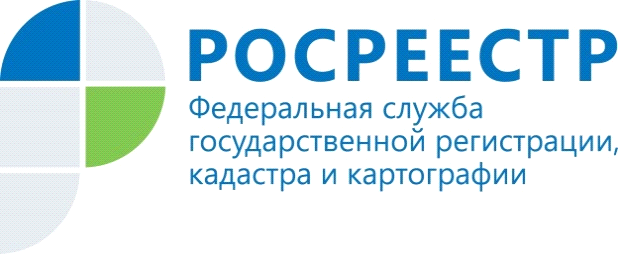 Утвержден порядок проведения осмотра здания, сооружения, объекта незавершенного строительства в целях выявления правообладателей объектов недвижимости, а также формы актов осмотра объектовПриказом Росреестра от 28.04.2021 № П/0179  утвержден порядок проведения осмотра здания, сооружения, объекта незавершенного строительства, а также формы актов осмотра данных объектов в целях выявления правообладателей объектов недвижимости.Данный Порядок вступает в силу 29 июня текущего года.Предусмотрена обязанность органов местного самоуправления по созданию распорядительными актами комиссий, на которые возложены полномочия по проведению осмотра объектов недвижимости.Также предусмотрено обязательное информирование граждан о проведении осмотров объектов недвижимости посредством размещения информации на официальных сайтах органов местного самоуправления (при наличии сайта)  и на информационных щитах по месту расположения объектов недвижимости.Кроме того, допускается как визуальный осмотр объектов недвижимости с фотофиксацией, так и использование беспилотных летательных аппаратов или иных подобных средств.Итогом проведения осмотра является составление комиссией Акта, который может быть как в электронной форме, так и на бумажном носителе.Справочно:C 29 июня текущего года вступает в силу Федеральный закон № 518-ФЗ, которым регламентирован порядок выявления правообладателей ранее учтенных объектов недвижимости.Полномочиями по выявлению ранее учтенных объектов недвижимости наделены органы местного самоуправления.Результат работы - внесение на основании заявления органа местного самоуправления сведений о ранее учтенных объектов недвижимости: - в случае, если сведения о ранее учтенном объекте недвижимости, а также о его правообладателе в Едином государственном реестре недвижимости отсутствуют, либо сведений о правообладателе; - в случае, если сведения о ранее учтенном объекте недвижимости содержатся в Едином государственном реестре недвижимости.«Внесение в Единый государственный реестр недвижимости (ЕГРН) сведений, полученных в рамках проводимой органами местного самоуправления работы по выявлению правообладателей ранее учтенных объектов недвижимости, позволит защитить их имущественные интересы, а также повысить достоверность сведений ЕГРН» - отметила руководитель Управления Росреестра по Красноярскому краю Татьяна Голдобина.Материалы подготовлены Управлением Росреестра по Красноярскому краюКонтакты для СМИ:тел.: (391)2-226-756е-mail: pressa@r24.rosreestr.ru«ВКонтакте» http://vk.com/to24.rosreestr«Instagram»:rosreestr_krsk24